генеральный план ПЕННОВСКОго СЕЛЬСКОго ПОСЕЛЕНИяТРОСНЯНСКОГО районА ОРЛОВСКОЙ области»Изменения 2016г.Заказчик: Администрация муниципального образования Пенновское сельское поселение Троснянского района Орловской области Редакция №2.Утверждено _____________________________________________________________________________________ОРЕЛ 2016 г. СОСТАВ ПРОЕКТА (ИЗМЕНЕНИЯ 2016г.)ОБЩИЕ ПОЛОЖЕНИЯ.Разработка проекта изменений Генерального плана Пенновского сельского поселения выполняется по заказу администрации Пеновского сельского поселения в соответствии с Градостроительным кодексом РФ от 29.12.2004 г. №190-ФЗ и инструкцией, утвержденной постановлением Госстроя РФ от 29.10.2002 г. №150 «О порядке разработки, согласования, экспертизы и утверждения градостроительной документации» СНиП 11-04-2003, а также с соблюдением технических условий и требований  государственных стандартов соответствующих норм и правил в области градостроительства. В настоящей работе представлены материалы комплексной градостроительной оценки территории Пенновского сельского поселения Троснянского муниципального района Орловской области, являющейся основой для проектного зонирования территории с учетом экологических, историко-культурных, социально-экономических и других планировочных факторов оценки, позволил выявить основные планировочные ограничения и целесообразные направления градостроительной реорганизации и развития Пенновского сельского поселения.Авторский коллектив:Директор                                                                           С.А.ТорсуковАрхитектор I категории                                                   Д.А. КоротковаАрхитектор I категории                                                   И.А. КобзеваАрхитектор III категории                                                 Е.И. РыбаковаВ результате системного анализа требований действующего законодательства и нормативных документов установлено, что разработка проекта изменений генерального плана должна осуществляться с соблюдением требований следующих документов:•	Градостроительный кодекс Российской Федерации (№190-ФЗ от 29.12.2004) (в ред. Федеральных законов от 22.07.2005 N 117-ФЗ, от 28.06.2014 N 181-ФЗ)•	Федеральный закон «О введении в действие Градостроительного кодекса Российской Федерации» (№191 - ФЗ от 29.12.2004);•	Земельный кодекс Российской Федерации (№136-ФЗ от 25.10.2001);•	Лесной кодекс Российской Федерации (№200-ФЗ от 04.12.2006);•	Водный кодекс Российской Федерации (№74-ФЗ от 03.06.2006);•	Федеральный закон «Об особо охраняемых природных территориях» (№ 33-ФЗ от 14.03.1995);•	Федеральный закон «Об объектах культурного наследия (памятниках истории и культуры) народов Российской Федерации» (№ 73-ФЗ от 25.06.2002);•	Федеральный закон «Об общих принципах организации местного самоуправления в Российской Федерации» (№ 131-ФЗ от 06.10.2003); •	Региональные нормативы градостроительного проектирования Орловской области «Градостроительство. Планировка и застройка на территории Орловской области» Пост. Правительства Орловской области № 250. От 01.08.2011 г.•	СП 42.13330.2011 «Градостроительство. Планировка и застройка городских и сельских поселений» Актуализированная редакция СНиП 2.07.01-89*.•	СанПиН 2.2.1/2.1.1.1200-03 «Санитарно-защитные зоны и санитарная классификация предприятий, сооружений и иных объектов»;•	СанПиН 2.1.4.1110-02 «Зоны санитарной охраны источников водоснабжения и водопроводов питьевого назначения»;•	СанПиН 2971-84 «Санитарные правила и нормы защиты населения от воздействия электрического поля, создаваемого воздушными линиями электропередачи (ВЛ) переменного тока промышленной частоты».•	В основу настоящего проекта положены данные, предоставленные службами и администрацией Пенновского сельского поселения в 2014 году. •	Также при разработке проекта были использованы следующие документы и материалы:•	Описание границ Пеновского сельского поселения, картографический материал, М 1:100000;•	Утвержденная «Схема территориального планирования Орловской области».•	Утвержденная «Схема территориального планирования Троснянского района Орловской области».Работа по внесению изменений в Генеральный план Пенновского сельского поселения выполнена в соответствии с постановлением администрации Пенновского сельского поселения Троснянского муниципального района № 118 от 17.06.2014 «О подготовке проекта внесения изменений в Генеральный план и правила землепользования и застройки Пенновского сельского поселения Троснянского района Орловской области».При изменении генерального плана Пенновского сельского поселения Троснянского района Орловской области использовались следующие материалы:Техническое задание на изменение генерального плана Пенновского сельского поселения;Генеральный план Пенновского сельского поселения Троснянского района Орловской области, разработанный ООО «АЛЬЯНС» г. Пенза, 2012г.;В проекте изменений генерального плана осуществлен сбор и обработка исходных данных, доработка топоосновы, определение назначения территорий, разработка предложений о резервировании территорий для развития населенных пунктов. Территории для нового жилищного строительства в границах населенных пунктов  недостаточны, поэтому есть необходимость расширения границы                с. Высокое. Увеличение жилого фонда предусмотрено за счет индивидуального жилищного строительства и личного подсобного хозяйства.В целях выделения элементов планировочной структуры, установления границ земельных участков на которых расположены объекты капитального строительства, необходимо разработать проект планировки и проект межевания территории на земли, предназначенные для комплексного освоения территории.Цель внесения изменений в генеральный план Пенновского сельского поселения: необходимостью перевода земельных участков из категории земли сельскохозяйственного назначения в категорию земли населенных пунктов. Данный перевод возможен путем включения в границы населенного пункта Высокое  следующих земельных участков  на основании предложений заинтересованных лиц, для перевода:1) Земельного участка (не сформирован, на кадастровом учете не стоит), площадью 127 000 м2, расположенного по адресу: Орловская область, Троснянский район, Пенновское с/п, вблизи с. Высокое, севернее земельного участка 57:08:0030101:949 вдоль оврага;2) Земельного участка с кадастровым номером 57:08:0030101:949, площадью 114 000 м2, расположенного по адресу: Орловская область, р-н Троснянский, с/п Пенновское, вблизи с. Высокое;Согласно решениям генерального плана, изменяются только границы с. Высокое. Границы остальных населенных пунктов остаются неизменными. Корректировка не затронула анализа существующего положения Пенновского сельского поселения.Как проектное решение, на земельных участках включаемых в границу с. Высокое, предлагается строительство школы, детского садика, дорог, газопровода, электрических сетей, скважины водозабора и водопроводных сетей местного значения.	Материалы по обоснованию генерального плана дополнить следующими таблицами перевода земель:Перечень земельных участков, включаемых в границы населенного пункта с. Высокое (изменения 2016г.)Проектные решения, принятые при изменении генерального плана, соответствуют требованиям экологических, санитарно-гигиенических, противопожарных и других норм, действующих на территории Российской Федерации, и обеспечивают безопасное для жизни и здоровья проживание людей при соблюдении предусмотренных корректировкой генерального плана мероприятий. Приложения:Копия Решения Главы администрации Пенновского сельского поселения Троснянского района Орловской области № 118 от 17.06.2014 года «О подготовке проекта внесения изменений в Генеральный план и Правила землепользования и застройки Пеновского сельского поселения Троснянского района Орловской области»;Копия публикации в газете «Сельские зори» № 7 от 13.02.15 г. решения Главы администрации Пенновского сельского поселения Троснянского района Орловской области № 118 от 17.06.2014 года «О подготовке проекта внесения изменений в Генеральный план и Правила землепользования и застройки Пеновского сельского поселения Троснянского района Орловской области»;Копия Постановления Главы администрации Пенновского сельского поселения Троснянского района Орловской области № «78» от 10 октября 2014 года «О назначении публичных слушаний по проекту внесения изменений в генеральный план и правила землепользования и застройки Пенновского сельского поселения Троснянского района Орловской области»;Копия публикации в газете «Сельские зори» № 42 от 17.10.14 г. Постановления Главы администрации Пенновского сельского поселения Троснянского района Орловской области № «78» от 10 октября 2014 года «О назначении публичных слушаний по проекту внесения изменений в генеральный план и правила землепользования и застройки Пенновского сельского поселения Троснянского района Орловской области»;Копия Протокола от 19 декабря 2014 года «О результатах публичных слушаний по проектам изменений генерального плана и правила землепользования и застройки Пенновского сельского поселения Троснянского района Орловской области»;Копия Заключения 19 декабря 2014 года «Заключение о результатах публичных слушаний по проектам изменений генерального плана и правила землепользования и застройки Пенновского сельского поселения Троснянского района Орловской области»;Копия публикации в газете «Сельские зори» № 7 от 13.02.15 г. заключения 19 декабря 2014 года «Заключение о результатах публичных слушаний по проектам изменений генерального плана и правила землепользования и застройки Пенновского сельского поселения Троснянского района Орловской области»;Копии полученных согласований от ОМС муниципального района и ОГВ Орловской области;Копия свидетельства СРО разработчика проекта ООО «НАДИР+» о допуске к работам по подготовке проектной документации, которые оказывают влияние на безопасность объектов капитального строительства № 765, выданное НП СРО проектировщиков «СтройПроект» № СРО-11-170-16032012, от 08.06.2013 года.Копия Лицензии № 57-00001К от  03 октября 2011 г. ООО «НАДИР+» На осуществление картографической деятельности .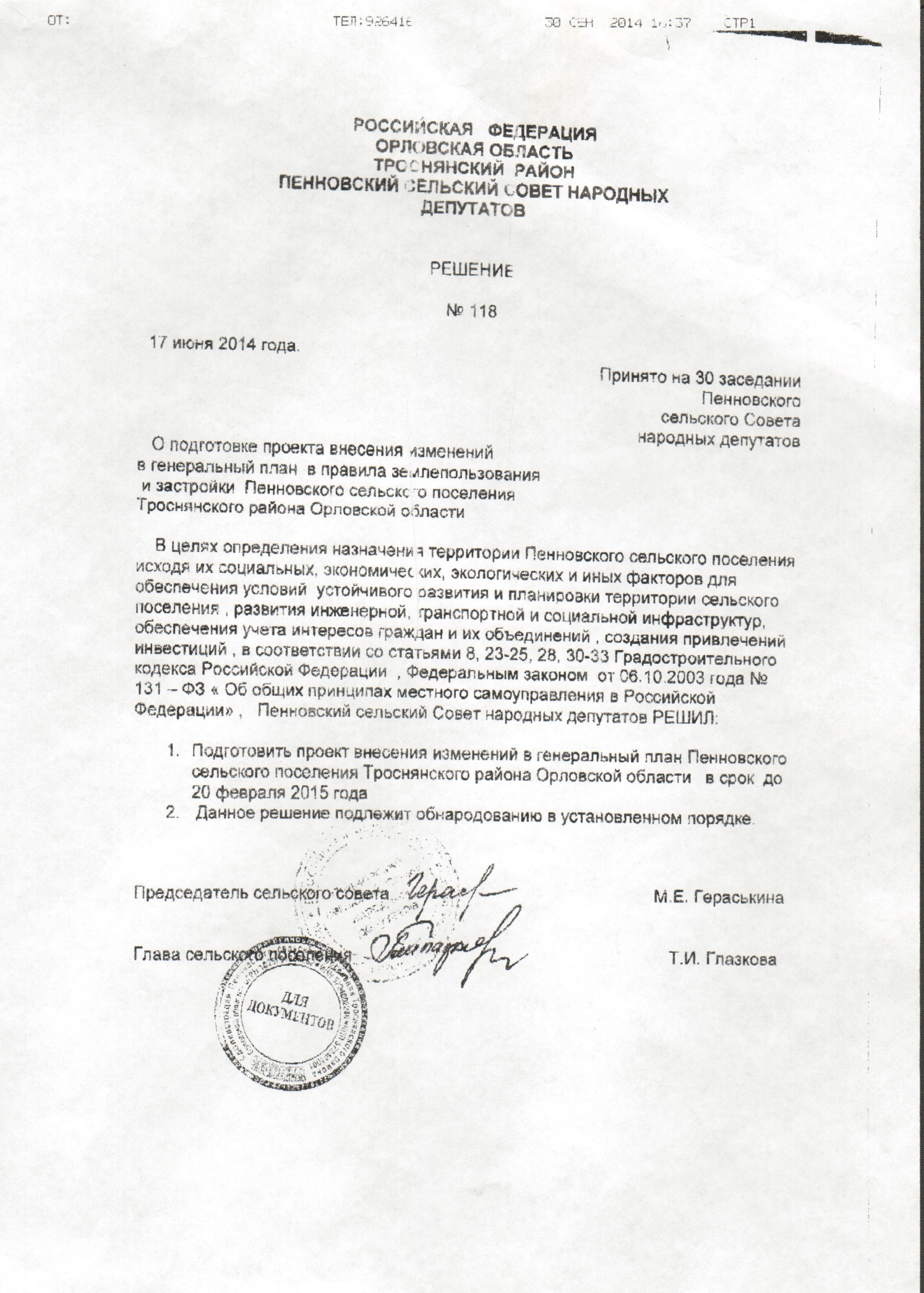 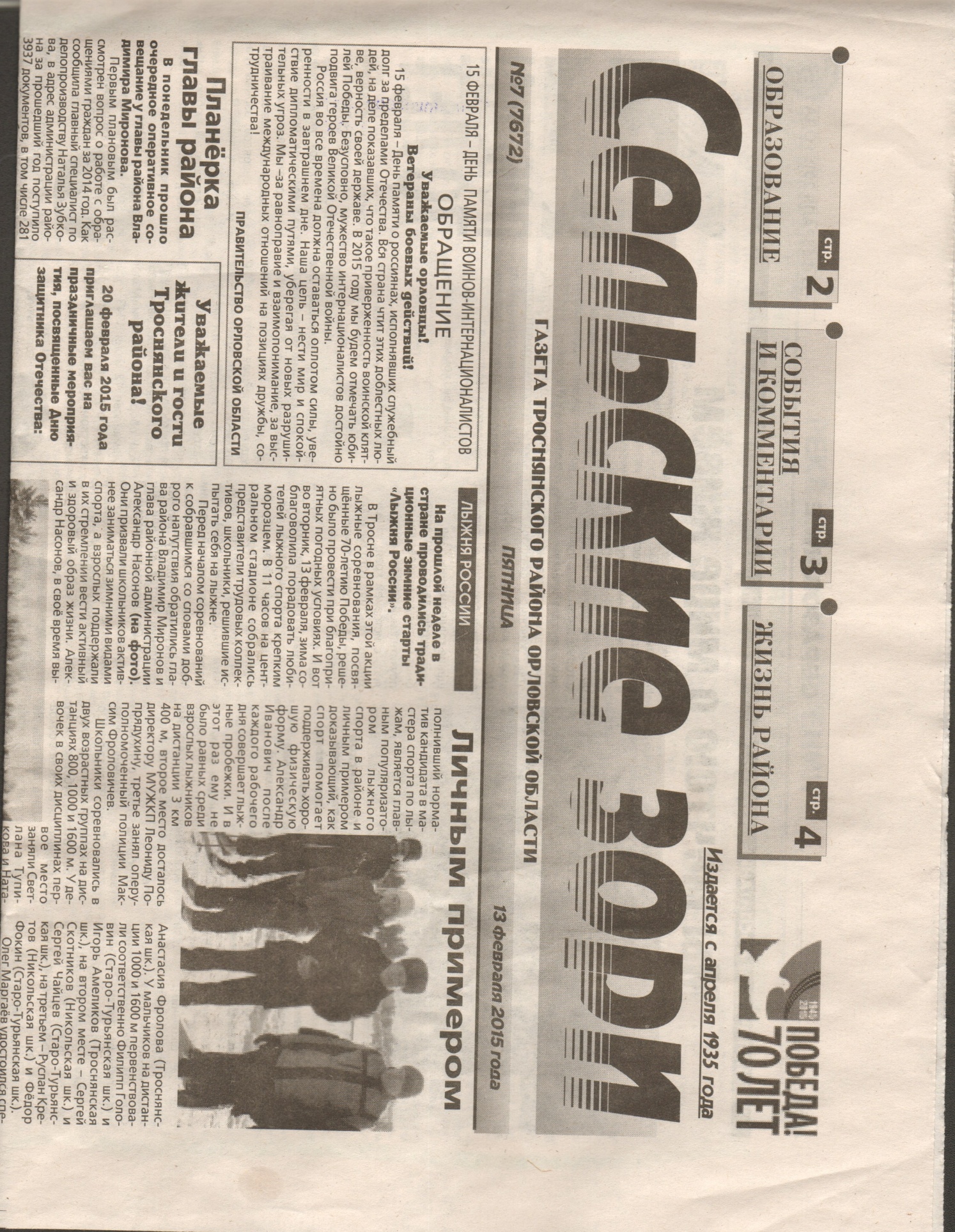 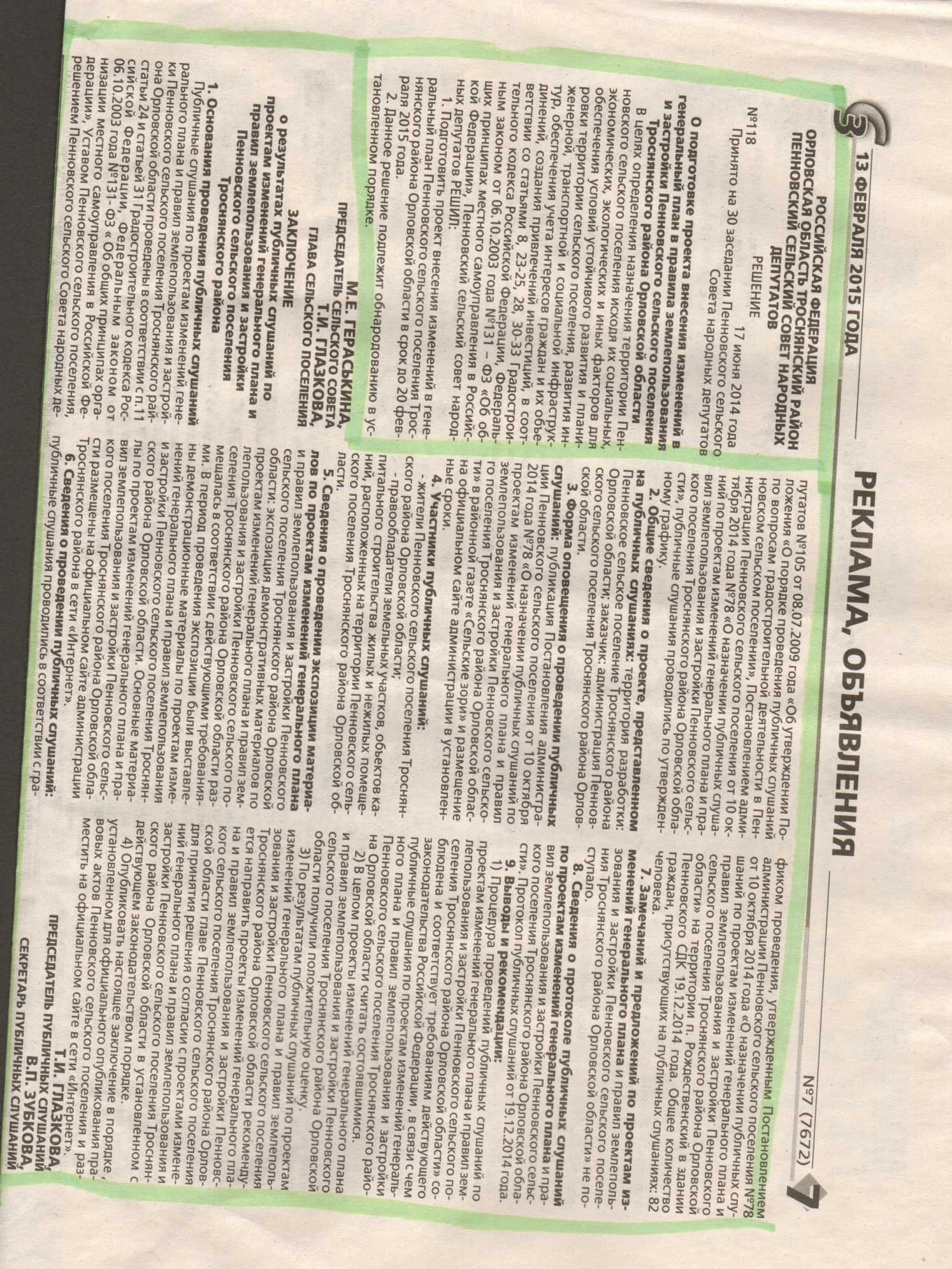 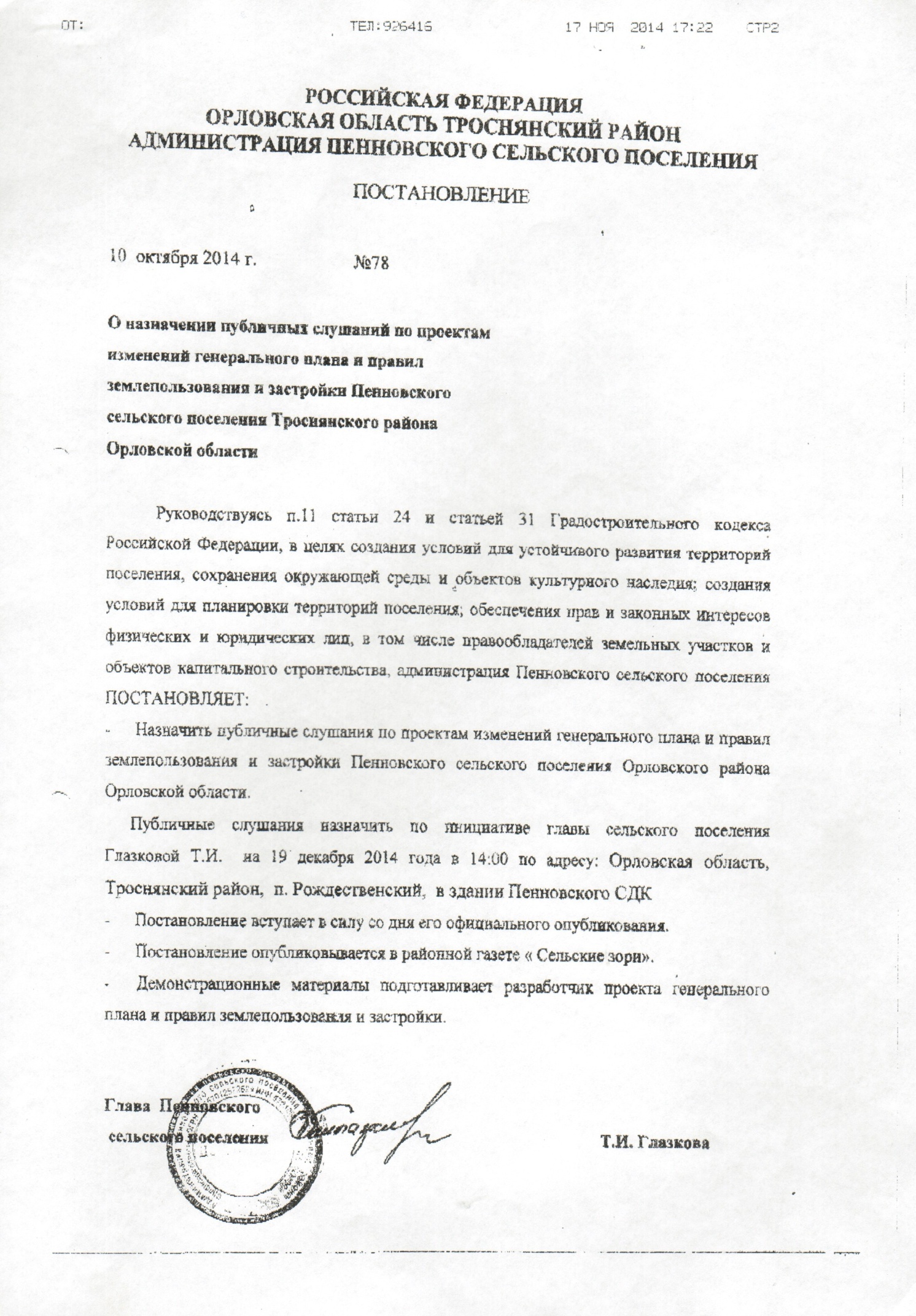 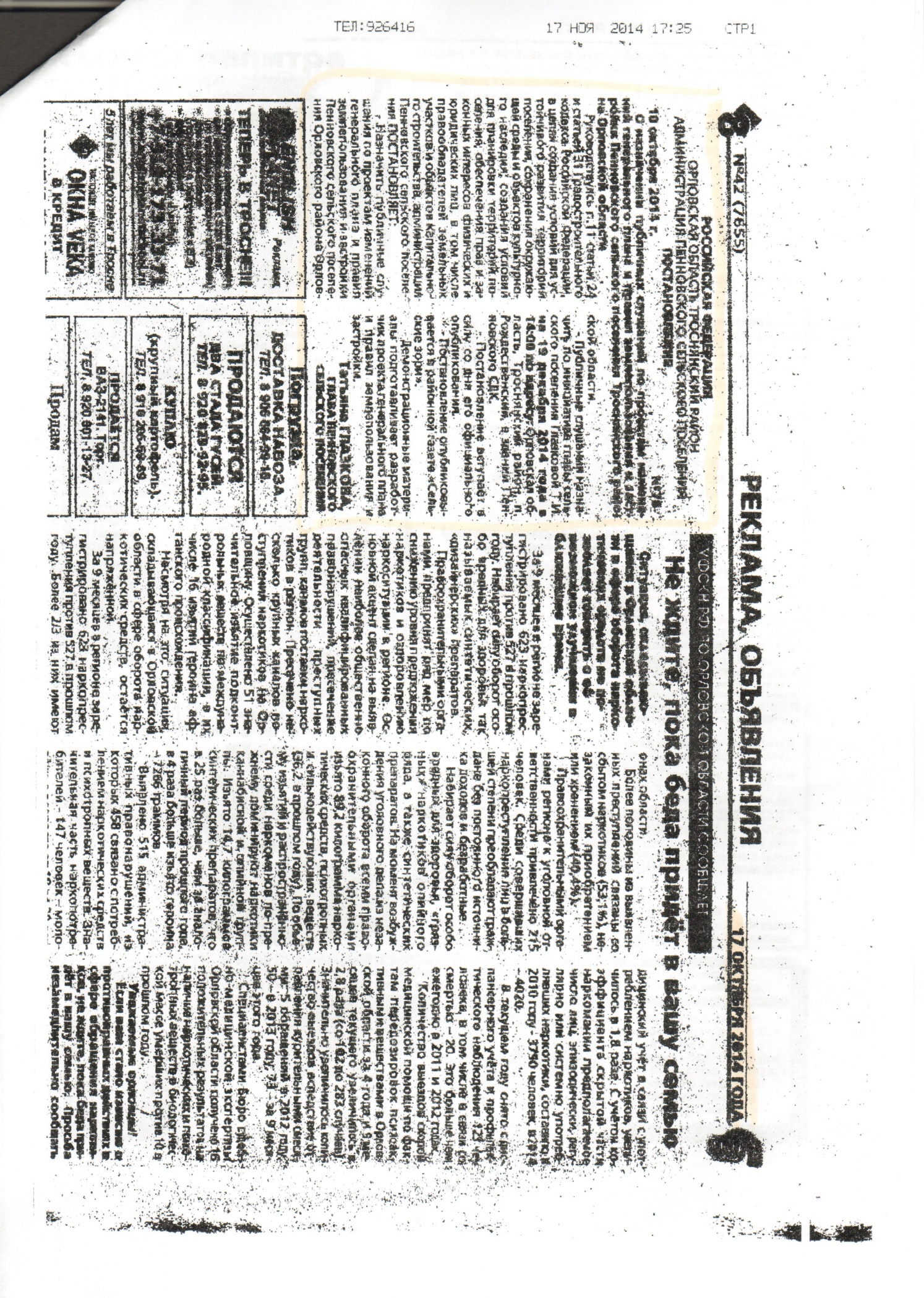 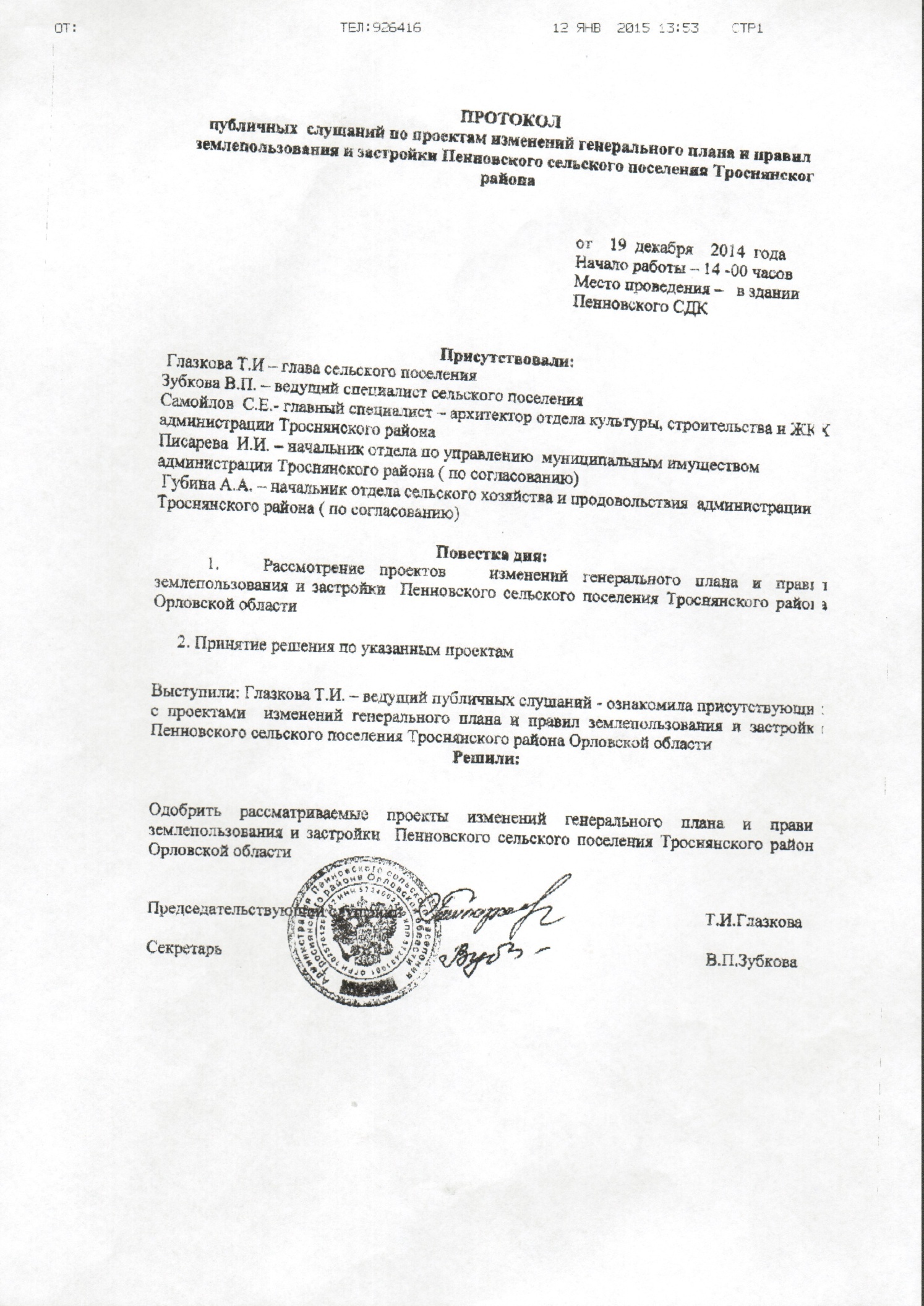 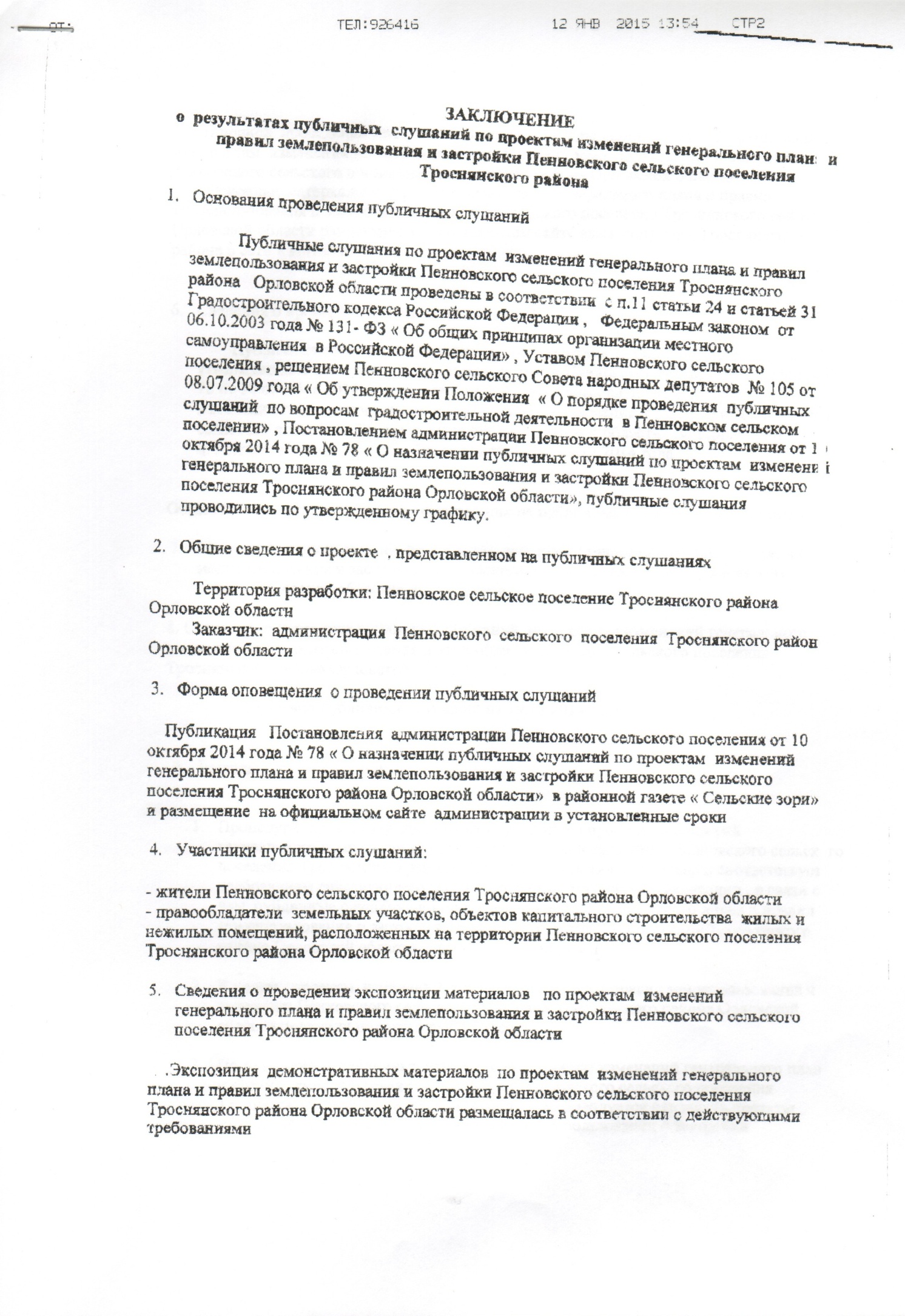 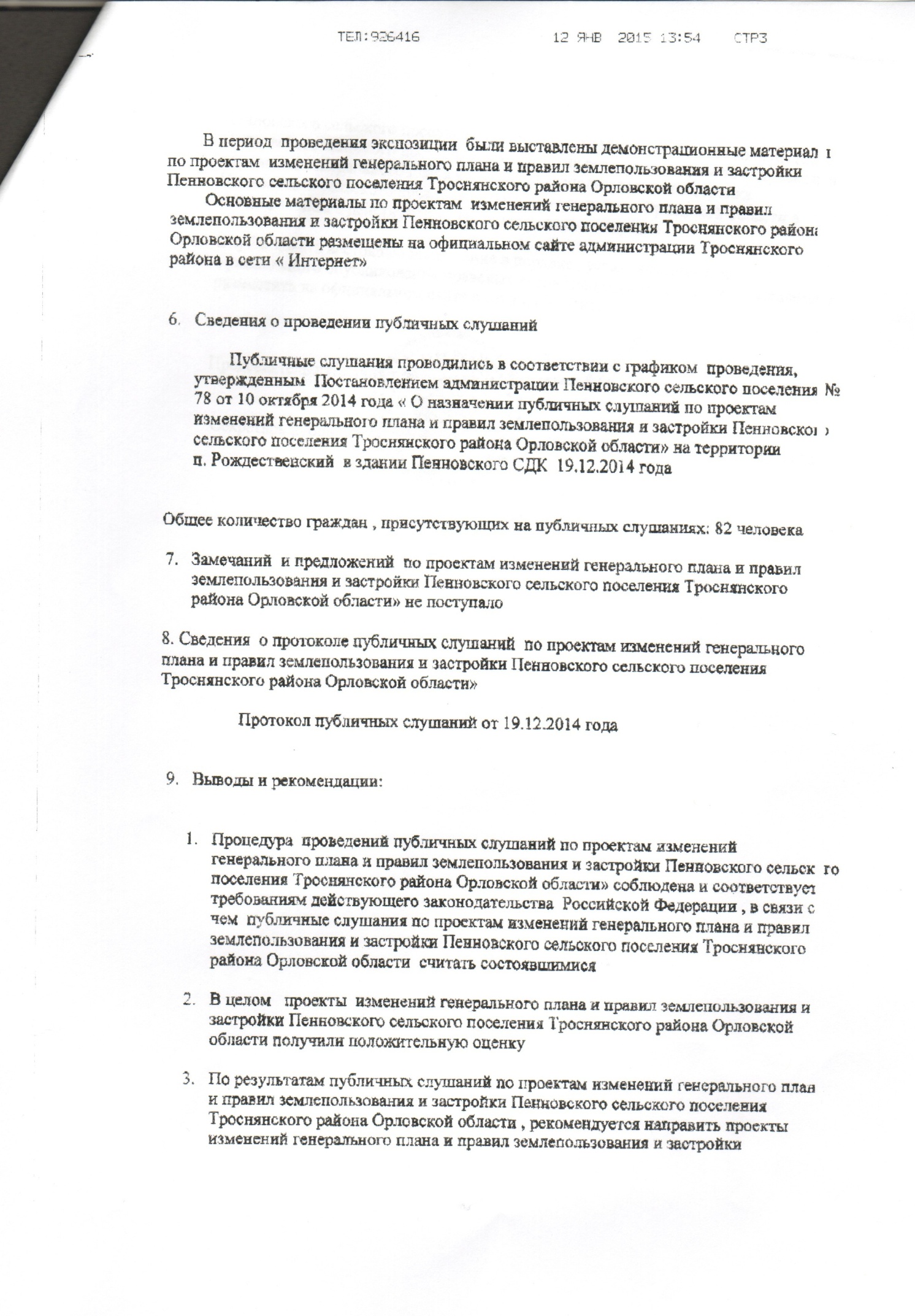 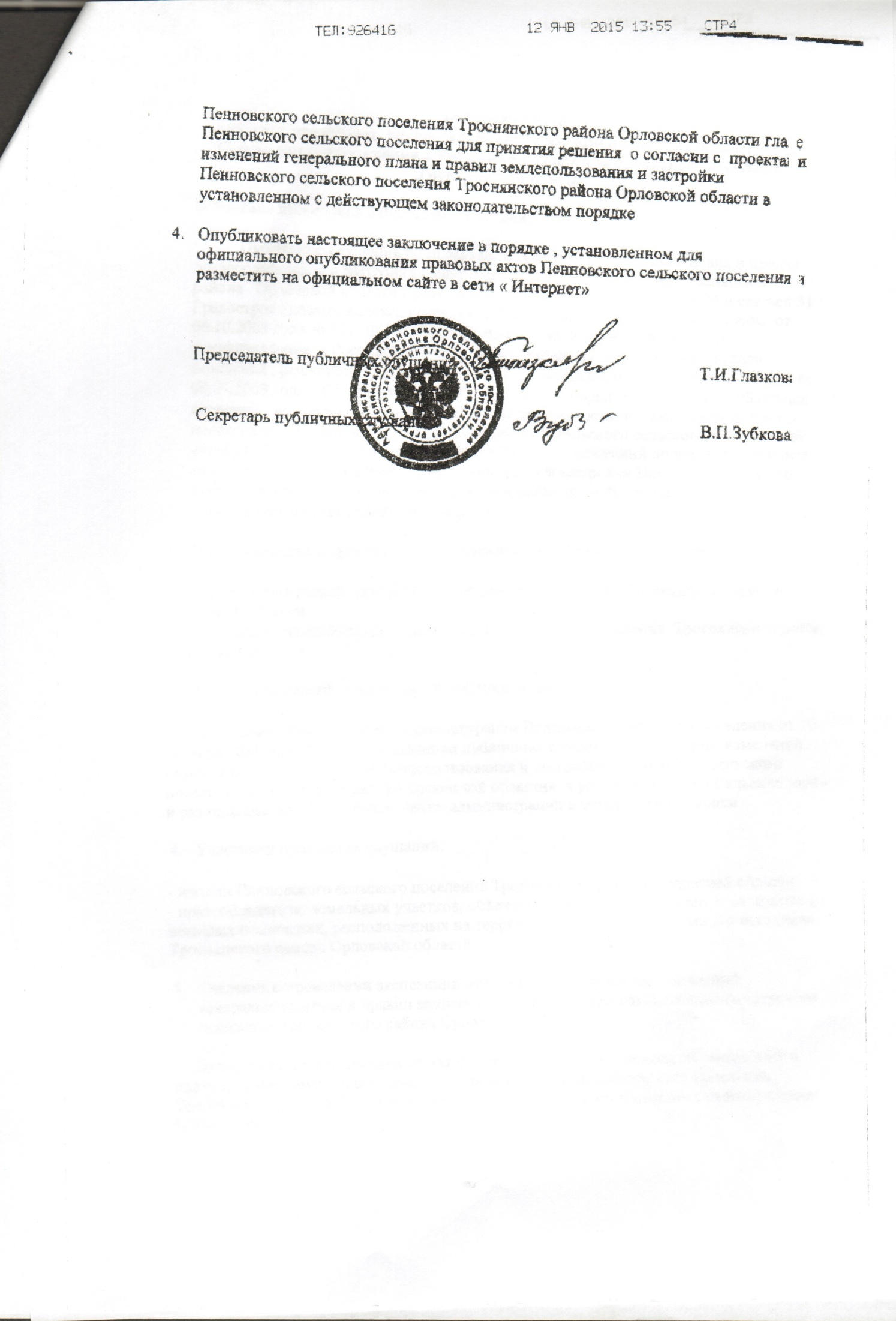 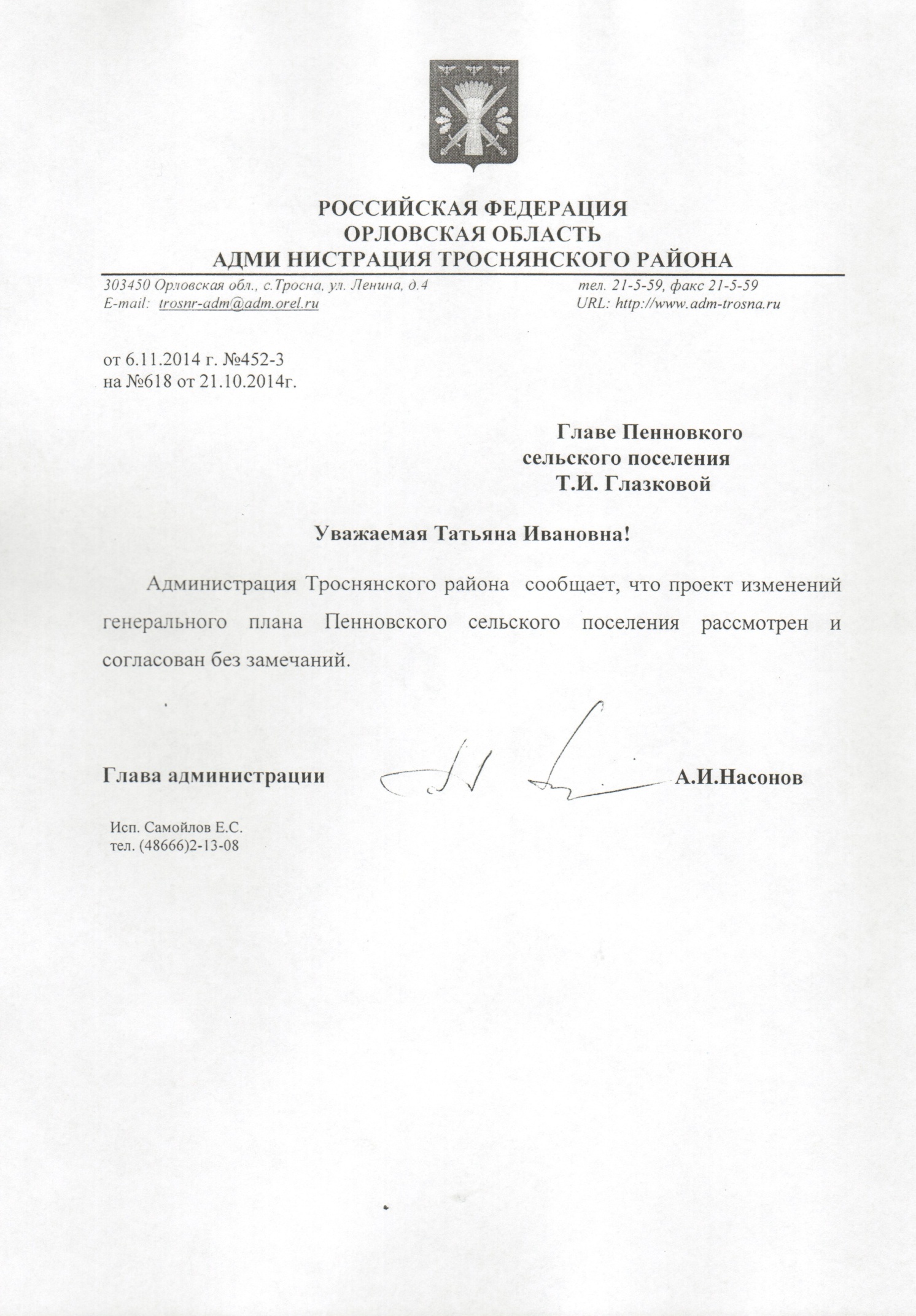 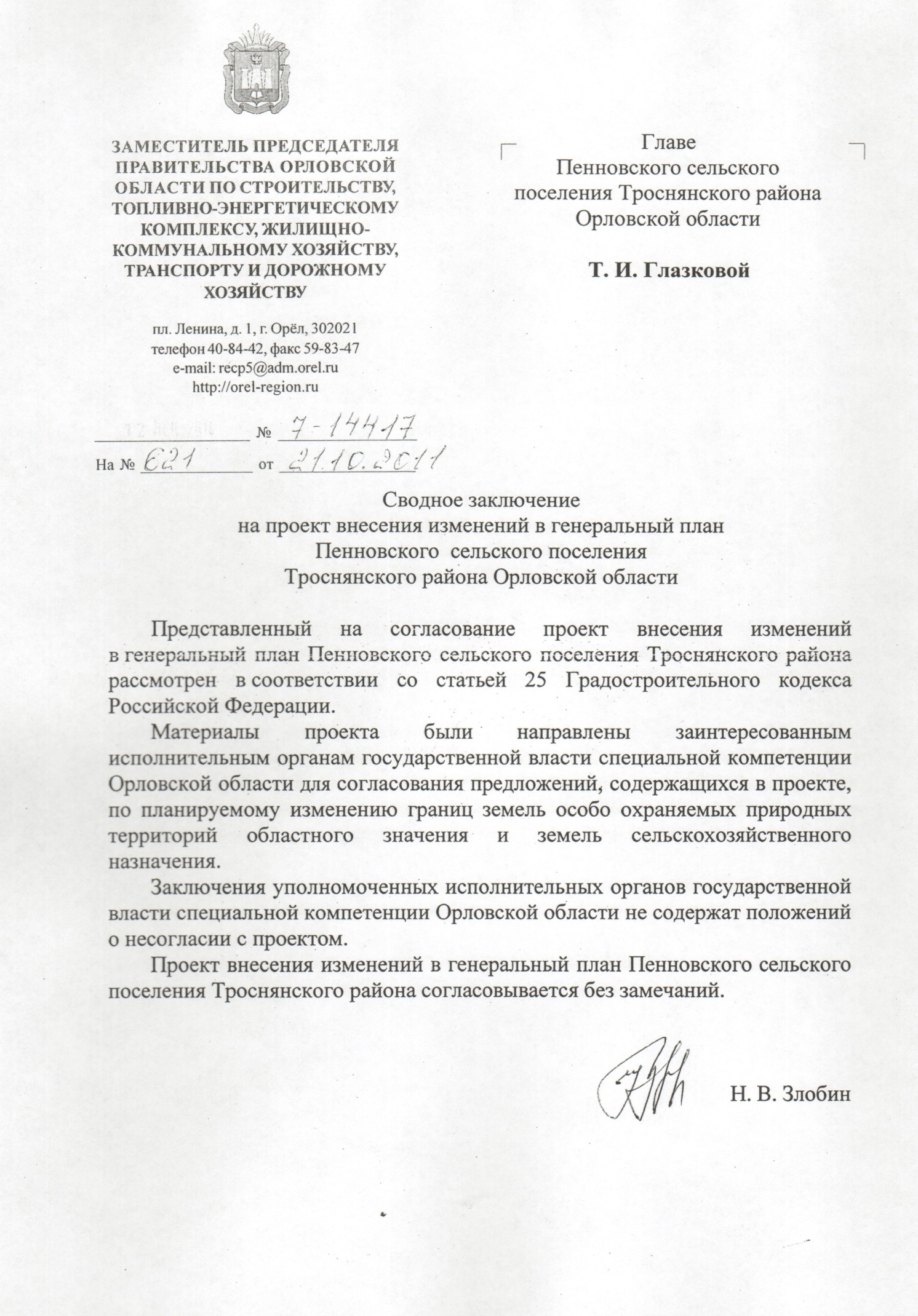 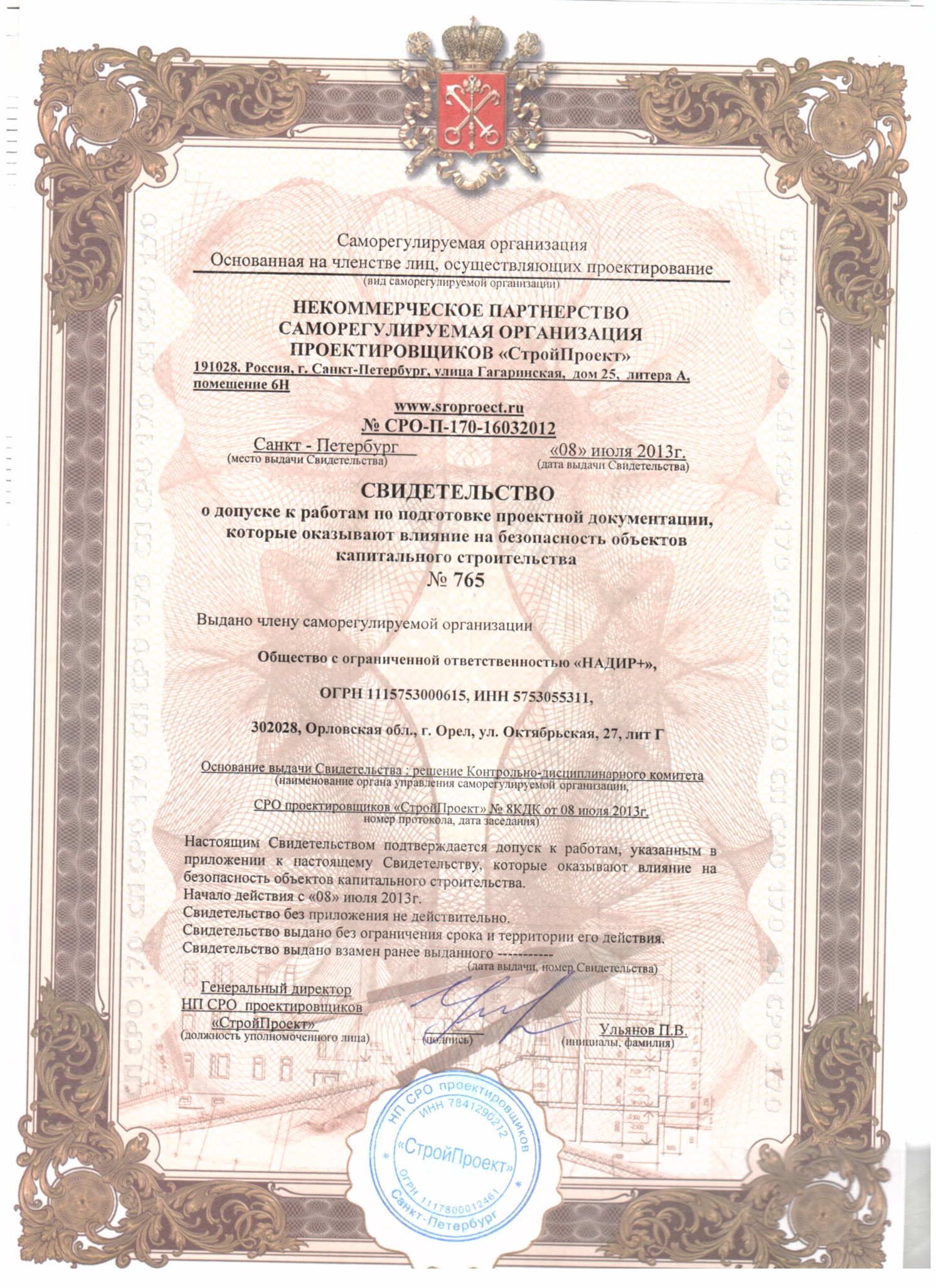 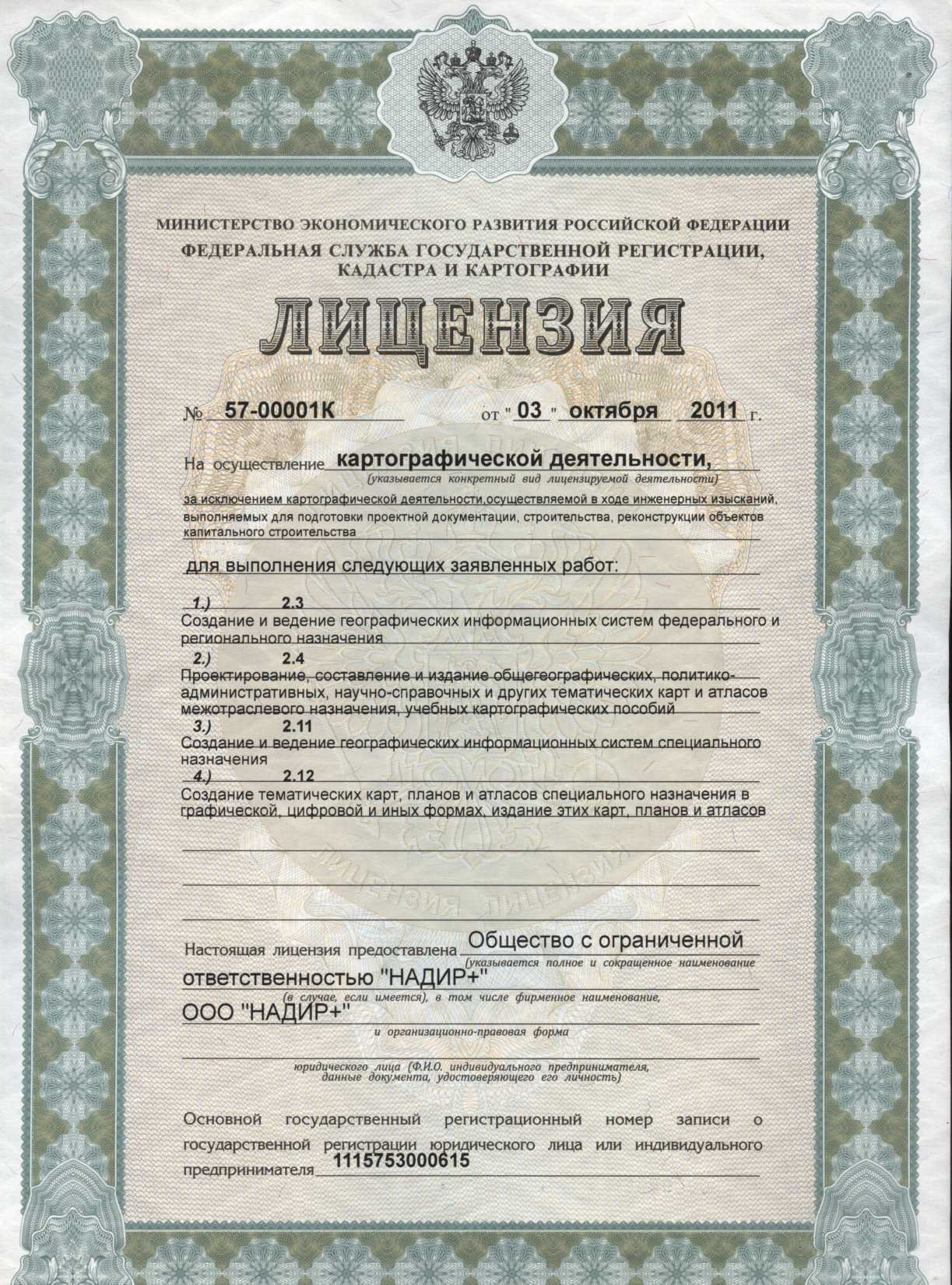 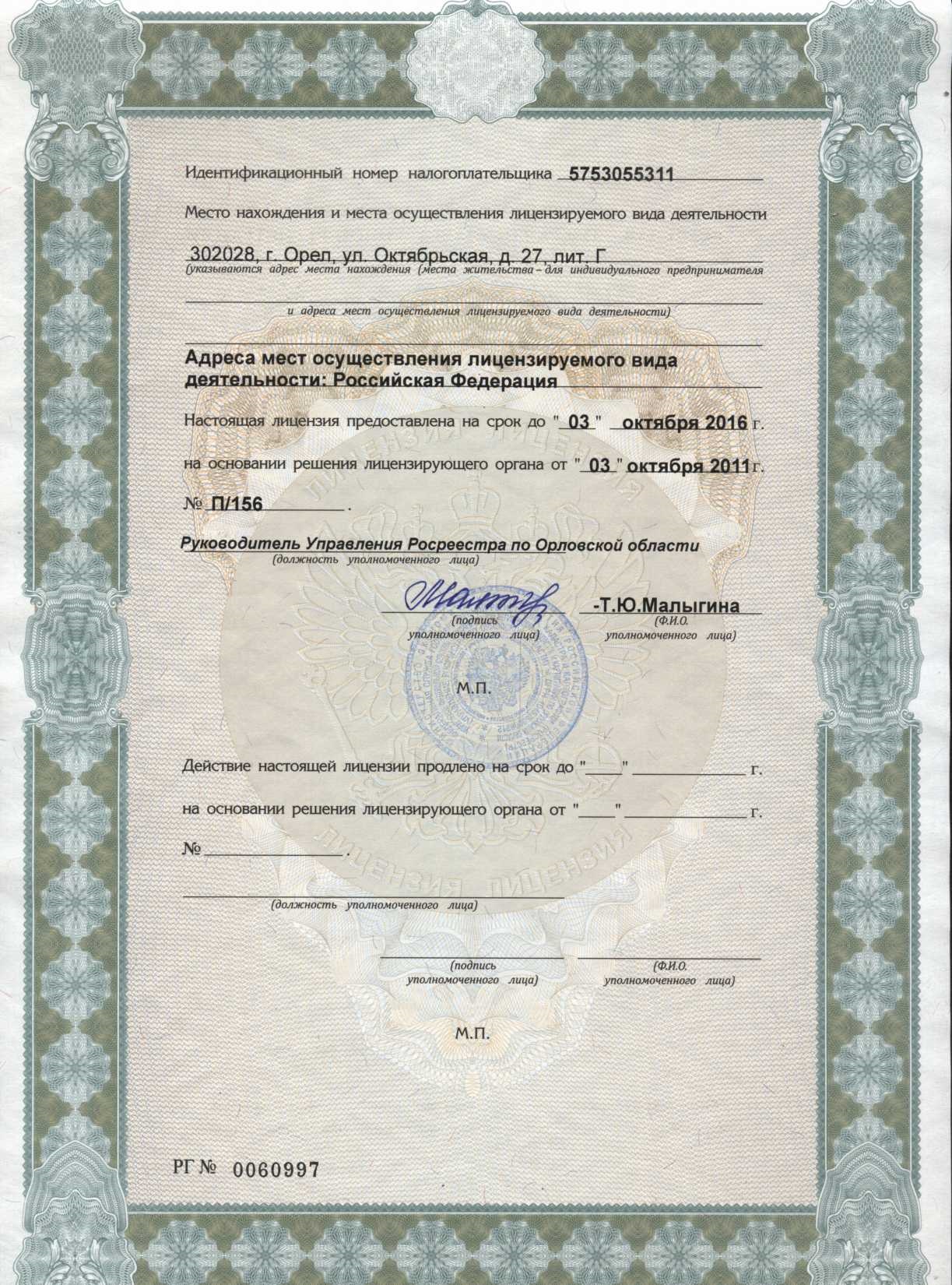 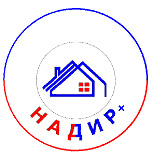 Общество с ограниченной ответственностью«НАДИР+»302028, г. Орел, ул. Октябрьская, д. 27, лит. "Г"тел.: (4862) 63-27-11факс:(4862)44-14-85ИНН 5753055311   КПП   575301001   ОГРН 1115753000615БИК 045402719  к/с 30101810700000000719р/с 40702810800000000476 в Банке "Церих" (ЗАО)e-mail: nadirplus@gmail.com№ п/пНаименованиеТипТипГенеральный план Пенновского сельского поселенияТроснянского района Орловской областиГенеральный план Пенновского сельского поселенияТроснянского района Орловской областиГенеральный план Пенновского сельского поселенияТроснянского района Орловской областиГенеральный план Пенновского сельского поселенияТроснянского района Орловской области1Пояснительная запискаПояснительная запискаТекстовый файл в формате *.DOC2Карты к материалам по обоснованию(графический материал)Карты к материалам по обоснованию(графический материал)2.1Опорный план существующего положения с.ВысокоеОпорный план существующего положения с.ВысокоеГрафический файл в формате *.PDF2.2Проектный план с. Высокое. Основной чертежПроектный план с. Высокое. Основной чертежГрафический файл в формате *.PDF2.3Карта зон с особыми условиями использования территорииКарта зон с особыми условиями использования территорииГрафический файл в формате *.PDF3Карты к положению о территориальном планировании (графический материал)Карты к положению о территориальном планировании (графический материал)Карты к положению о территориальном планировании (графический материал)3.1Карта границ населенных пунктов (в том числе границ образуемых населенных пунктов)  Карта границ населенных пунктов (в том числе границ образуемых населенных пунктов)  Графический файл в формате *.PDF3.2Карта планируемого размещения объектов местного значения Карта планируемого размещения объектов местного значения Графический файл в формате *.PDF3.3Карта функциональных зонКарта функциональных зонГрафический файл в формате *.PDF4Электронная версия проекта - CD дискЭлектронная версия проекта - CD дискCDп/пКадастровый номер земельного участкаПлощадь, м2Существующее положениеСуществующее положениеПроектное предложениеПроектное предложениеп/пКадастровый номер земельного участкаПлощадь, м2Описание месторасположения земельного участкаКатегорияземельОписание месторасположения земельного участкаКатегорияземель157:08:0030101:949114 000Орловская обл, р-н Троснянский, с/п Пенновское, вблизи с ВысокоеЗемли сельско-хозяйствен-ного назначенияОрловская обл, р-н Троснянский, с/п, Пенновское, с. ВысокоеЗемли населенных пунктов2б/н127 000Орловская обл, р-н Троснянский, с/п Пенновкое, вблизис. Высокое,севернее уч. 57:08:0030101:949Земли сельско-хозяйствен-ного назначенияОрловская обл, р-н Троснянский, с/п Пенновское, с. ВысокоеЗемли населенных пунктов